BEKLENEN SONUÇLAR1) Öğrencilere çok yönlü beceri ve düşünme becerileri kazandırılacak,2) Öğrenciler, farklı zeka alanları için kalıcı öğrenmeyi gerçekleştirecekler,3) Öğrenciler eleştirel düşünme, girişimci, yaratıcı, lider, üretken, sorumlu, BİT teknolojilerini aktif olarak kullanma gibi 21. yüzyıl becerilerini geliştireceklerdir.4) Kültürel etkileşime girmeye istekli olun,5) Beden dilini içeren bir yaklaşımla hayal gücünün zenginleştirilmesi6) Özgüven gelişimini sağlamak ve aktif olarak katılmak7) Farklı ekiplerle iş birliği yapabilme becerisi geliştirilecek,8) Hayal gücü ve yaratıcı düşünme becerileri geliştirilecektir.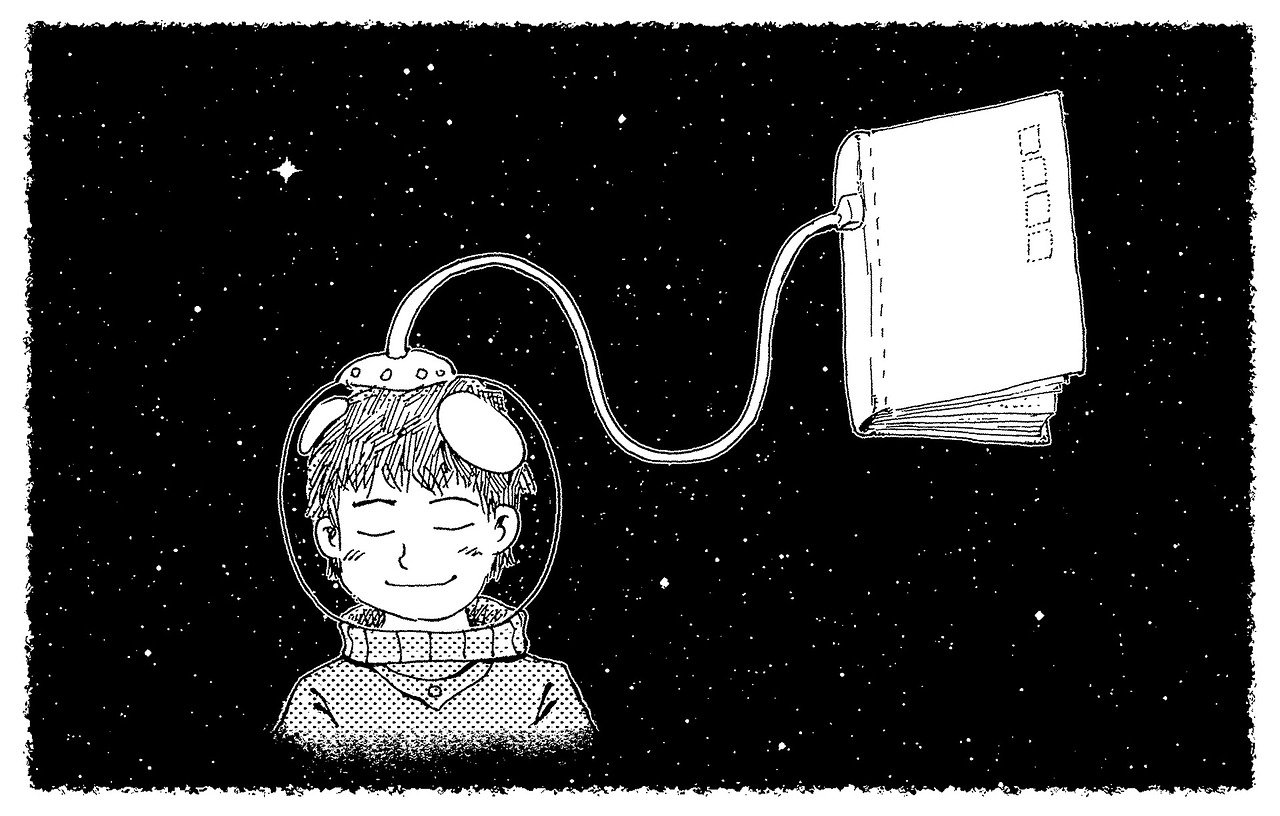 